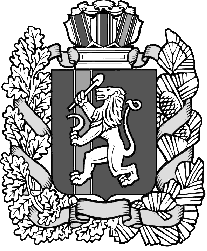 Администрация Дзержинского сельсовета Дзержинского района Красноярского краяПОСТАНОВЛЕНИЕс. Дзержинское20.06.2019                                                                                                  № 76-пОб утверждении нормативов финансовых затрат на капитальный ремонт, ремонт, содержание автомобильных дорог местного значения Дзержинского сельсовета и правил расчёта размера ассигнований местного бюджета на указанные цели          На основании статьи 13 Федерального закона от 08.11.2007 года  №257-ФЗ «Об автомобильных дорогах и о дорожной деятельности в Российской Федерации, руководствуясь ст. 7, 18 Устава  Дзержинского сельсовета, ПОСТАНОВЛЯЮ:  1. Утвердить нормативы финансовых затрат на капитальный ремонт, ремонт, содержание автомобильных дорог местного значения Дзержинского сельсовета:на капитальный ремонт – 00,00рублей;на ремонт – 1 120 749,33 рублей;на содержание автомобильных дорог местного значения – 20 562,15  рублей.  2. Утвердить правила расчета размера ассигнований местного бюджета на капитальный ремонт, ремонт, содержание автомобильных дорог местного значения Дзержинского сельсовета согласно приложению.          3. Контроль за выполнением настоящего постановления оставляю за собой.          4. Опубликовать настоящее постановление в газете «Дзержинец».          5. Постановление вступает в силу в день, следующий за днем его официального опубликования.Глава сельсовета	                                     А.И. Сонич                                                                            Приложение к постановлению                                                                            администрации сельсовета                       	              № 76-п  от 20.06.2019гПравила расчета размера ассигнований местного бюджета на капитальный ремонт, ремонт, содержание автомобильных дорог местного значения Дзержинского сельсовета1. Объем бюджетных ассигнований из местного бюджета на капитальный ремонт автомобильных дорог местного значения Дзержинского сельсовета рассчитываются нормативным методом на основе утвержденных нормативов финансовых затрат на капитальный ремонт автомобильных дорог местного значения Дзержинского сельсовета по формуле:Акр=Нкр*Пкр, гдеАкр - объем бюджетных ассигнований из местного бюджета на капитальный ремонт автомобильных дорог местного значения Дзержинского сельсовета;Нкр – объем утвержденных нормативов финансовых затрат на капитальный ремонт автомобильных дорог местного значения Дзержинского сельсовета;Пкр – протяженность автомобильных дорог местного значения Дзержинского сельсовета подлежащих капитальному ремонту.2. Объем бюджетных ассигнований из местного бюджета на ремонт автомобильных дорог местного значения Дзержинского сельсовета рассчитываются нормативным методом на основе утвержденных нормативов финансовых затрат на ремонт автомобильных дорог местного значения Дзержинского сельсовета по формуле:Ар=Нр*Пр, гдеАр - объем бюджетных ассигнований из местного бюджета на ремонт автомобильных дорог местного значения Дзержинского сельсовета;Нр – объем утвержденных нормативов финансовых затрат на ремонт автомобильных дорог местного значения Дзержинского сельсовета;Пр – протяженность автомобильных дорог местного значения Дзержинского сельсовета подлежащих ремонту.3. Объем бюджетных ассигнований из местного бюджета на содержание автомобильных дорог местного значения Дзержинского сельсовета рассчитываются нормативным методом на основе утвержденных нормативов финансовых затрат на содержание автомобильных дорог местного значения Дзержинского сельсовета по формуле:Ас=Нс*Пс, гдеАс - объем бюджетных ассигнований из местного бюджета на содержание автомобильных дорог местного значения Дзержинского сельсовета;Нс – объем утвержденных нормативов финансовых затрат на содержание автомобильных дорог местного значения Дзержинского сельсовета;Пс – протяженность автомобильных дорог местного значения Дзержинского сельсовета.4. Общая сумма бюджетных ассигнований на капитальный ремонт, ремонт, содержание автомобильных дорог местного значения Дзержинского сельсовета определяется как сумма  бюджетных ассигнований, указанных в пунктах 1, 2, 3 Настоящих правил.